Здравствуйте, уважаемые родители и дети!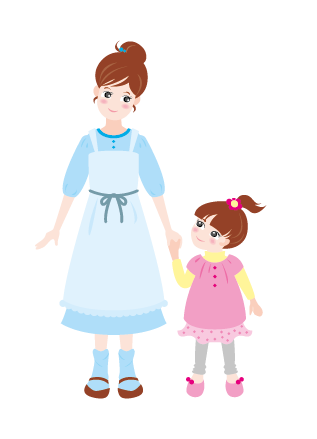 Темы для бесед:- Моя любимая мамочка.- Какие мамы у животных?- Как мамочку порадовать?- Кем работают наши мамы?Задачи:  воспитывать у детей уважение, заботу и любовь к своей маме.  Учить правильно называть маму животных. Уметь радовать маму подарками просто так и на праздники. Знать,  кем работают мамочки. Какая у них профессия. Трудно ли маме всё успевать?Дидактические игры «Назови правильно маму и её ребёнка»:Задачи: учить детей различать взрослых животных и их детёнышей. Развивать мышление и речь.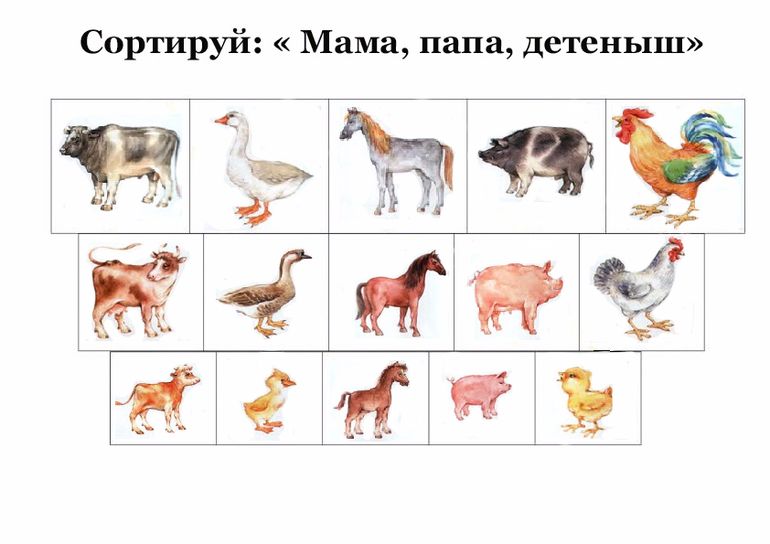 2.« Назови ласково посуду, которую дома моет мамаЗадачи: Учить детей образовывать слова с помощью уменьшительно-ласкательных суффиксов, соблюдая нормы русского языка, активизировать словарь ребёнка.(ложка – ложечка и т.д., кружка, чашка, поварёшка ,чайник, тарелка, сковорода, кастрюля )3. «Сколько бывает мам и сколько бывает у неё детей»Задачи: закрепить счёт до 5. Учить считать. Различать понятия «много» и « мало».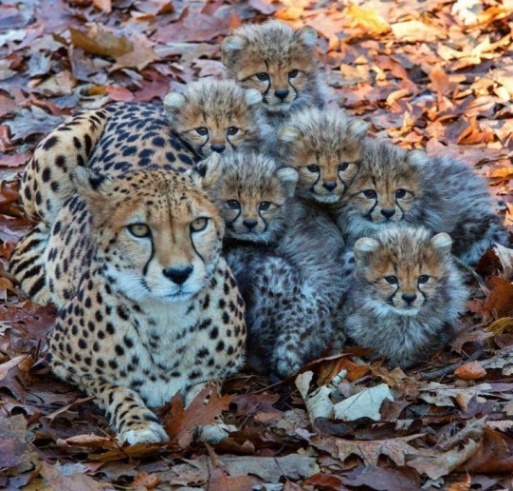 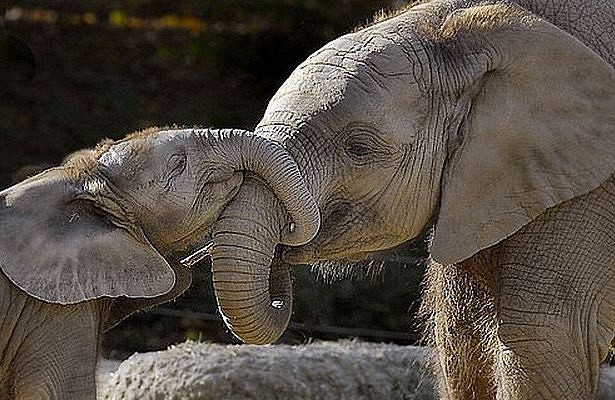 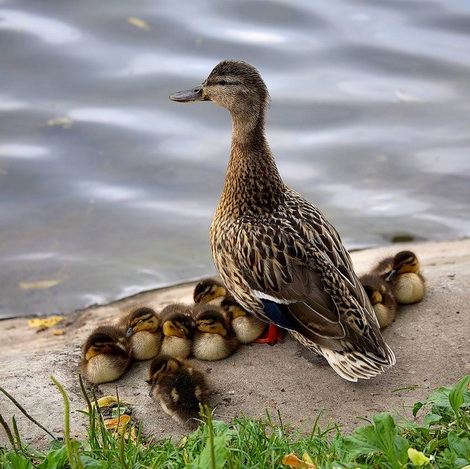 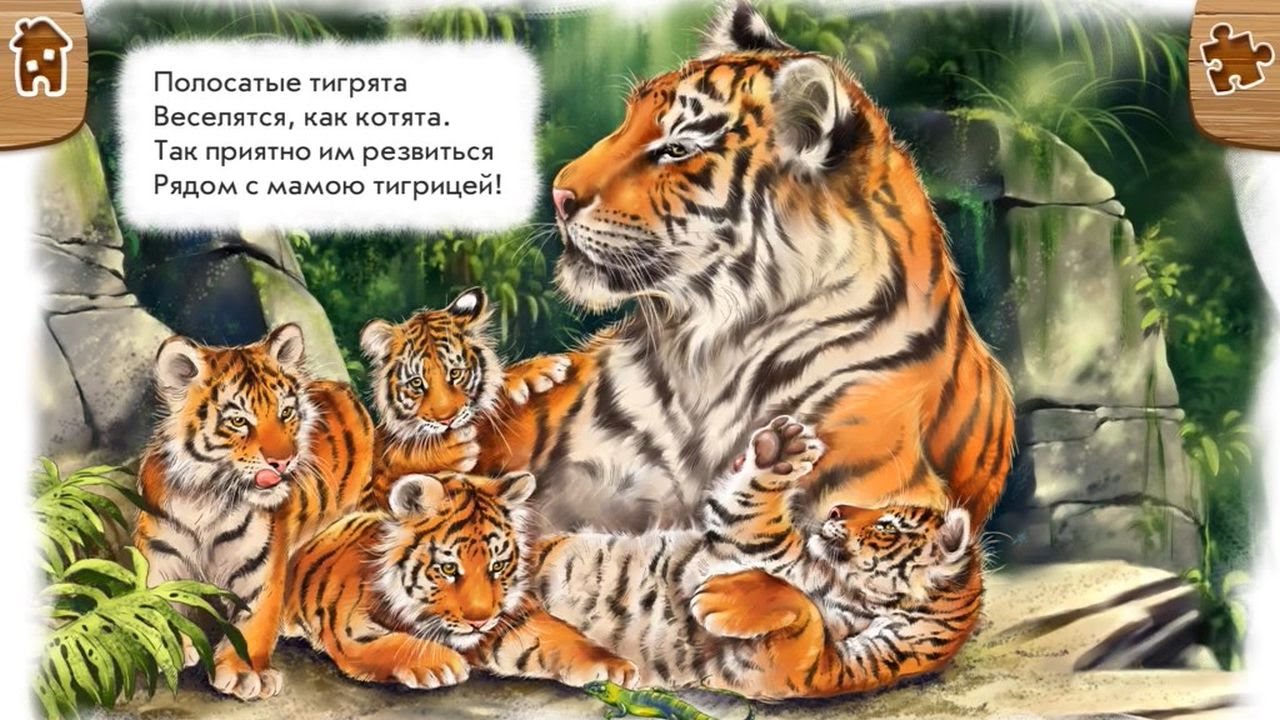 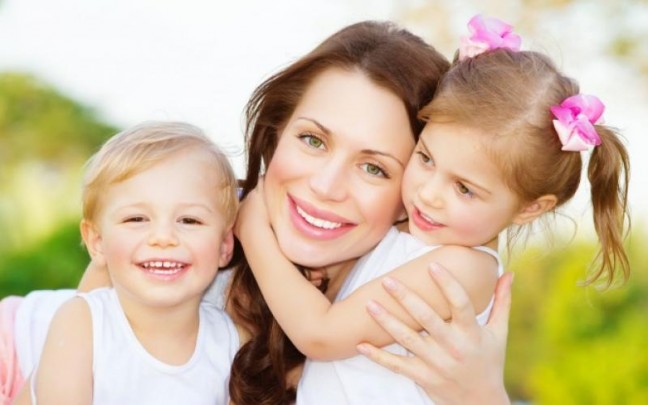 4.«Доскажи словечко »Мама варит вкусный (суп, компот)Мамочка стирала (платье, колготки, рубашку)Мамочка посадила на грядке (лук, чеснок, морковь  ,укроп)Мамочка очень любит фрукты (яблоко, грушу, банан, персик)Мамочка купила в магазине молочные продукты (кефир, сметану, творог)5.« Четвёртый лишний»Бусы колечко серёжка туфелькаСумочка сеточка рюкзак сапогПлатье блузка шубка сорочка Загадки  про профессии мам- есть у мамы на прилавке куклы мячики булавки...-приготовит мама суп малышам из разных  крупп…-в школе я учёный самый повезло мне очень с мамой…-нужно маме для работы на пюпитр ставить ноты…-мама может ставить банки и давать таблетки нам…Цветочек для мамыУважаемые родители предлагаем вам сделать вместе с вашим ребёнком красивый цветок. Посмотрите внимательно на схемы и сделайте, также выполняя алгоритм действий. Работая вместе с ребёнком, вы развиваете у него художественный вкус и мелкую моторику пальцев рук. Учите его делать вам приятное. Во время работы не забывайте, пожалуйста, хвалить ребёнка   и гладить по головке. Мы предлагаем вам разные виды художественной деятельности. Пожалуйста, выберите по желанию ребёнка.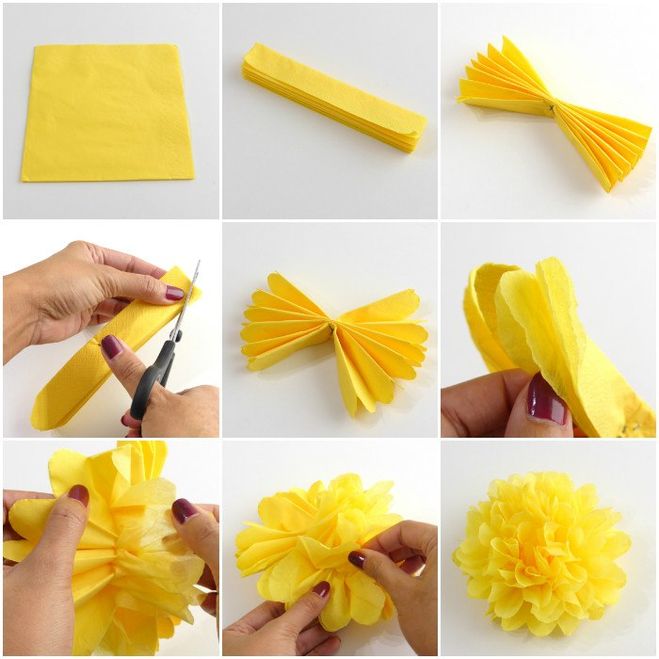 ЛепкаТема:  «Ёжики из макарон»Задачи: Развитие интереса работать с новыми материалами. Например, с макаронами спагетти. Учить лепить ёжиков и их маму. Воспитывать любовь к маме.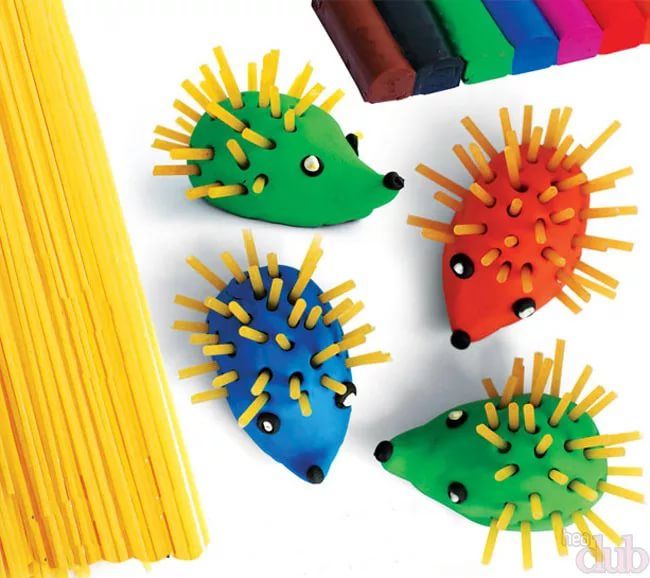 Прочитайте детям:           Какое самое первое слово?Какое самое главное слово?Лепечут его  малыши во дворе.На первой странице оно в Букваре,Его произносят повсюду с улыбкой,Его никогда не напишут с ошибкой.Шепни его тихо, скажи его громко –Заветное слово любого ребенка.Какое самое первое слово?Какое самое главное слово?                МАМА.выучите стихотворение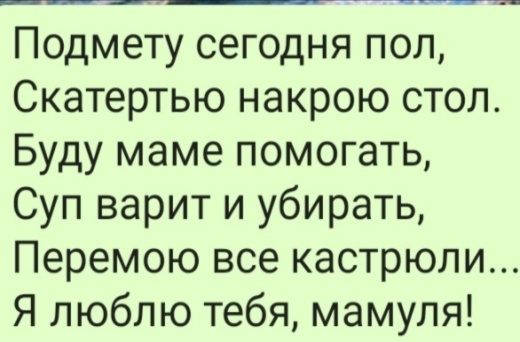 Обсудите пословицыПри солнышке тепло, при матери добро.Птица рада весне, а младенец матери.